Hotel Slamený Dom ****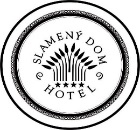 A LA CARTEPredjedláStartersPaštéta z kuracej pečene s marmeládou z červenej cibule, toastChicken liver pate with red onion marmalade, toast80g/50g	Al: 1,7        4,90€Nakladaný HermelínSedlčanský Hermelín nakladaný v oleji s cibuľouSedlčan Camembert pickled in oil with onions120g/50g	          Al: 1,7        8,20€PolievkySoupsVývar s domácimi rezancami a zeleninouBroth with vegetables and homemade noodles0,25l	Al: 1,3,9        3,90€„Demikát“ tradičná bryndzová polievkaTraditional Slovakian sheep cheese soup0,25l	Al: 7        4,90€Francúzska „Cibuľačka“ so syrovým toastomFrench onion soup with cheese toast0,25l	Al: 1,3,7        3,90€„Cesnačka“ s krutónmi a syromTraditional garlic soup with cheese and croutons0,25l	Al: 7        3,90€Hotel Slamený Dom ****Špeciality Slameného domuFood of Slameny DomSteak z bravčovej panenky na hríbovej omáčke s opekanými zemiakmiPork tenderloin steak on mushroom sauce with baked potatoes200g/50/200g	Al: 7        15,90€Pečené kačacie prsia s červenou kapustou a lokšamiRoasted duck breasts with traditional potato pancake200g/150g/150g	Al: 1,3,7        23,90€Paprikáš zo sumca podávaný s maslovými haluškamiCatfish stew with butter dumplings150g/200g	Al: 1,3,4,7        15,20€„Medzevské pirohy“ lekvárové a zemiakové pirohy s opečenou slaninkouDumplings filled with plum jam and potatoes with bacon300g	Al: 1,3,7       8,90€Vyprážaný rezeň v panko strúhankena výber : kuracie prsia, bravčové karéSchnitzel fried in panko breadcrumbs to choose from: chicken breast, pork mead200g	Al: 1,3    8,50€Vyprážaný syr s domácou tatárskou omáčkouFried cheese with homemade tartar sauce150g/50g		Al: 1,3,7        7,90€Hotel Slamený Dom ****Tradičné  jedláTraditional Slovak mealsBryndzové halušky so slaninkou a kyslou smotanouTraditional Slovakian potato dumplings with sheep cheese, bacon and sour cream300g	Al: 1,3,7        8,90€Bryndzové pirohy so slaninkou a kyslou smotanouDumplings stuffed with sheep cheese served with bacon and sour cream300g	Al: 1,3,7       7,90€Hovädzí segedínsky guľáš s domácimi parenými knedľamiBeef stew from Szeged with homemade steamed dumplings150g /200g	Al: 1,3,7        11,90€Hovädzie varené s domácimi parenými knedľamina výber omáčky : kôprová, chrenová, paradajkováBoiled beef with homemade steamed dumplings and a  choice of sauce: dill, horseradish, tomato150g /200g	Al: 1,3,7        12,90€Rizoto a cestovinyRisotto and PastaHríbové risotto so smotanou a parmezánomMushroom risotto sauteed in white wine, cream, parmesan350g	Al: 7,9        12,40€Risotto s cuketou a parmezánovým košíčkomZucchini risotto with parmesan cake350g	Al: 7,9        11,90€Pappardelle s hríbovou omáčkou a parmezánomPappardelle with mushroom sauce and parmesan350g	Al: 1,7        8,90€Pappardelle s grilovanou zeleninou a parmezánomPappardelle with grilled vegetables and parmesan cheese350g	Al: 1,3,7        9,30€Hotel Slamený Dom ****RybyFishHoki s varenými baby zemiakmi s maslomHoki with boiled baby potatoes with butter300g (doblok 10g/0,30€)	Al: 4,7        10,30€SteakySteaksSteak z bravčovej panenky Steak from pork tenderloin 200g	Al: 7       8,90€Steak z kuracích pŕsChicken fillet 200g         Al: 7        7,90€Hovädzí Sirloin steak dry age  *250g (doblok 10g/ 0,70€)	Al: 7        29,90ŠalátySaladsBadyho šalátMix listových šalátov, uhorky, syr Niva, kuracie stripsy, fritovaná lokša, horčicový dressingMix of leafy salads, cucumbers, Niva cheese, chicken strips, fried potato pancake, mustard dressing350g	Al: 7        13,90€Cezar šalátListový šalát, cézar dressing s ančovičkami, slaninové chipsy, kuracie mäsko, parmezánLeaf salad, caesar dressing with anchovies, bacon chips, chicken, parmesan350g	Al: 7,10        12,90€Hotel Slamený Dom ****OmáčkySaucesHríbová omáčka so smotanou /  Creamy mushroom sauce (7)Pfeffer omáčka /  Pepper sauce (7)Cabernetová tmavá omáčka /  Dark cabernet wine saucePikantná omáčka / Chilli sauce (0)70g	Al: 7        3,20€Domáca tatárska omáčka / Home made tartar sauce50g	Al: 3,7        2,50€Kečup, Horčica/ Ketchup, Mustard50g      Al:    1,00€PrílohySide dishesVarené zemiaky 7 /  Opekané zemiaky /  Zemiakové hranolky Dusená ryža / Zemiaková kaša 7Boiled potatoes, Baked potatoes, French fries, Rice, Mashed potato200g	Al: 7        3,20€Batatové hranolky 200g, Grilovaná zelenina 230g,  Dusená zelenina 230gSweet potatoes, Grilled vegetables,  Steamed vegetablesAl: 7        4,50€Miešaný listový šalát / Uhorkový šalátLettuce salad / Cucumber salat150g	2,90€Chlieb, Pečivo / Bread, Pastry50g      Al: 1,3,7      0,90€Hotel Slamený Dom ****Sladké jedlá a DezertyDessertsČokoládový lávový koláčik s vanilkovým krémom a zmrzlinouChocolate lava cake with vanilla cream and ice cream 110g	Al: 1,3,7       5,90€Tradičná jablková štrúdľa s vanilkovým krémom a zmrzlinouTraditional apple strudel with vanilla cream and ice cream120g	Al: 1,3,7        5,20€Horúce maliny s vanilkovou zmrzlinouHot raspberries with vanilla ice cream 120g	Al: 7        5,90€Plnené palacinky s džemom, šľahačkou a vanilkovým krémomPancakes with jam or, whipped cream and vanilla cream150g	Al: 1,3,7        5,90€Sladké domáce šúľance so strúhankou a maslom Sweet dumplings with breadcrumbs, butter and forest fruits200g	        Al: 1,3,7        6,90€Slivkové pirohy so strúhankou a maslomPlum pies with breadcrumbs and butter200g	        Al: 1,3,7        8,90€Hotel Slamený Dom ****Nápojový lístokAperitív0,1l	Martini Extra Dry 18%				3,30€0,1l	Martini Bianco 15%					3,30€0,1l	Martini Rosso 15%					3,30€0,04l	Aperol 11%						3,30€0,04l	Campari 25%						4,20€Cognac0,04l	Martell V.S.O.P. 40%					7,20€0,04l	Lheraud V.S. 40%					7,50€0,04l	Lheraud V.S.O.P. Emotion 40%			7,90€0,04l	Lheraud Cuvée 10y 42%				9,80€0,04l	Lheraud Cuvée 20y 43%			           14,30€0,04l	Lheraud Extra 43%				           24,80€0,04l	Lheraud XO Eugénie 43%			           22,80€0,04l	Lheraud XO Charles VII 43%		           29,80€0,04l	Lheraud Charles X 42%			           35,00€0,04l	Lheraud Paradis Antique 45%		           49,00€0,04l	Lheraud Bons Bois 1968 46%			           72,00€0,04l	Lheraud Fins Bois 1966 48%			           78,00€Brandy / Armagnac0,04l	Metaxa***** 38%					3,90€0,04l	Karpatské Brandy Special V.S.O.P. 40%		5,90€0,04l	Baron Gaston 1964 40%			            30,00€	0,04l	Baron Gaston 1974 40%			            14,50€ 0,04l	Baron Gaston V.S.O.P. 40%			              5,90€	Hotel Slamený Dom ****Whiskey / Bourbon0,04l	Jameson 40%						4,90€0,04l	Jack Daniel´s	40%					4,90€0,04l	Johnnie Walker Black label 40%			4,90€0,04l	Nikka From The Barrel 51,4%			6,20€0,04l	Jim Beam 40%						4,20€Rum0,04l	J.M.  V.S.O.P 43%					6,50€0,04l	Don Papa 40%						6,90€0,04l	Ron Zacapa 40%					8,90€0,04l	Clément Cuvée Homére 44%			           13,50€0,04l	Captain Morgan Originál Spiced Gold 35%		4,20€0,04l	Diplomatico Reserva Exclusiva 12y 40%		6,90€Vodka0,04l	Ruský Standard Platinum 40%				5,90€0,04l	Finlandia 40%						3,90€0,04l	Beluga 40%						5,90€Destiláty / Liehoviny0,04l	Marhuľovica „Zbojnícka“ 42%			5,30€0,04l	Hruškovica „Zbojnícka“ 42%			5,30€0,04l	Slivovica „Zbojnícka“ 52%				5,30€0,04l	Borovička „BVD“ 40%				5,30€0,04l	Oskorušovica „BVD“ 45%			           18,90€0,04l	Dulovica „BVD“ 45%				           14,90€0,04l	Malinovica „F.Meyer“ 45%				8,90€0,04l	Mirabelkovica „F.Meyer“ 45%			8,90€0,04l	Hruškovica „Jelínek“ 42%				4,30€0,04l	Slivovica „Jelínek“ 52%				4,30€0,04l	Calvados „Pere Maglo Ire V.S.O.P.“ 40%		5,80€Hotel Slamený Dom ****Tequilla0,04l	Tequilla El Jimador Blanco 38%			4,90€0,04l	Tequilla El Jimador Reposado 38%			5,50€Gin0,04l	Beefeater 40%						4,20€0,04l	Hendrick 41,4%					4,80€0,04l	Gin Monkey 47%					8,20€Likéry0,04l	Fernet Stock 40%					3,90€0,04l	Fernet Stock Citrus 30%				3,90€0,04l	Becherovka 38%					3,90€0,04l	Tatranský Čaj 52%					3,90€0,04l	Jäegermeister 35%					4,90€0,04l	Bailleys 17%						4,90€Miešané nápoje0,3l	Mojito							6,50€0,06l Bacardi Rum, hnedý cukor, limetka, mäta limetkový sirup, sóda0,3l	Mojito	nealko						5,50€Hnedý cukor, limetka, mäta, limetkový sirup, sóda0,2l	Aperol Spritz						6,90€0,06l Aperol, 0,1l Prosecco, sóda, pomaranč0,2l	Hugo Spritz						4,90€0,15l Prosecco, bazový sirup, sóda, limetkaHotel Slamený Dom ****Pivo0,3l	Plzenský Prazdroj 12° - čapovaný			2,50€0,5l	Plzenský Prazdroj 12° - čapovaný			3,20€0,33l	Paulaner nealko fľ					2,90€0,5l	Birell Pomelo nealko fľ					2,90€KávaRistretto,  Espresso,  Espresso Lungo   			2,30€7g káva, 0,02ml mlieko, 10g cukor (7)Espresso Doppio 						3,20€14g káva, 0,02ml mlieko, 10g cukor (7)Espresso Macchiato						2,40€7g káva, 0,05ml mlieko, 10g cukor (7)Cappucino							2,80€7g káva, 0,1ml mlieko, 10g cukor (7)Caffe Latte							3,00€7g káva, 0,15ml mlieko, 10g cukor (7)Caffe Latte ochutené						3,40€7g káva, 0,15ml mlieko, 10g cukor (7)Viedenská káva						3,00€7g káva, 0,15ml šľahačka, 10g cukor (7)Ľadová káva							3,50€7g káva, 0,15ml mlieko, 30ml zmrzlina, 10g cukor (7)Horúca čokoláda						2,90€50g čokoláda, 0,04l mlieko, 10g cukor, šľahačka 30g (7)Zalievaná káva						2,20€7g káva, 0,02ml mlieko, 10g cukor (7)Šľahačka 50g (7)						1,00€Med 20g							0,50€Horúce nápojeČaj z čerstvej mäty						3,50€10g Mäta, med 20g, cukor 10g, citrón 10gČaj z čerstvého zázvoru					3,50€10g Mäta, med 20g, cukor 10g, citrón 10gČaj „Wital“							2,90€2g čaj „Wital“ HB, med 20g, cukor 10g, citrón 10gHorúce jablčko / hruška   200ml				2,90€Hotel Slamený Dom ****Nealkoholické nápoje0,33l	Coca Cola,  Coca Cola zero				3,10€0,33l	Sprite							3,10€0,33l	Kinley tonic,  Kinley tonic zázvor			3,10€0,33l	Fanta							3,10€0,25l	Vinea  biela, červená					2,90€0,33l	Kofola							2,90€0,25l	Cappy  jablko, pomaranč 					3,30€0,33l	Romerquelle  LemonGrass				2,90€0,33l	Romerquelle  pramenitá minerálna  voda / sýtená, nesýtená	2,50€0,25l	Fatra	prírodná minerálna voda				3,90€0,25l	Red Bull   energetický nápoj				3,50€0,5l	Džbán vody s mätou a citrónom			1,50€1l	Džbán vody s mätou a citrónom			2,90€0,5l	Uhorková limonáda 					4,50€Čerstvé uhorky, citrón, uhorkový sirup, voda, ľad0,5l	Bazová limonáda					4,50€Bazový sirup, citróny, sóda, ľad0,5l	Zázvorová limonáda					4,50€Čerstvý zázvor, citróny, mäta, sóda, ľadPochutinyTyčinky 45g							1,70€Chipsy 65g							2,10€Arašidy 100g, (5)						2,00€Pistácie 100g, (8)						2,90€Hotel Slamený Dom ****Váha mäsovej zložky jedla je uvedená v surovom stave.The meat is weighted raw.*  Neodporúča sa, aby tepelne nespracované mäso a vajcia konzumovali deti, tehotné a dojčiace ženy a osoby s oslabenou imunitou.I tis not recommended to consume raw meat and eggs to children, pregnant and breasfeeding women and persons with weakened immune system.Jedlá obsahujúce alergény sú označené príslušným číslomFoods containing possible allergens are identified by the appropriate numberZoznam alergénovObilniny obsahujúce lepok (t.j. pšenica, ráž, jačmeň, ovos, špalda, kamut alebo ich odrody)Kôrovce a výrobky z nichVajcia a výrobky z nichRyby a výrobky z nichArašidy a výrobky z nichSójové zrná a výrobky z nichMlieko a výrobky z nehoOrechy, ktorými sú mandle, lieskovce, vlašské, kešu, pekanové, para, pistácie, makadamové, queenslandske orechy a výrobky z nichZelér a výrobky z nehoHorčica a výrobky z nej.Sézamové semená a výrobky z nichOxid siričitý v koncentráciách vyšších ako 10mg/kg alebo 10mg/lVlčí bôb a výrobky z nehoMäkkýše a výrobky z nichList of allergens 1. Cereals containing gluten (i.e. wheat, rye, barley, oats, spelt, kamut or their varieties)2. Crustaceans and products thereof 3. Eggs and products thereof 4. Fish and products thereof 5. Peanuts and products thereof 6. Soya grains and products thereof 7. Milk and products thereof 8. Nuts such as almonds, hazelnuts, walnuts, cashews, pecans, Brazil nuts, pistachios, macadamia   nuts, Queensland nuts and products thereof 9. Celery and products thereof 10. Mustard and products thereof .11. Sesame seeds and products thereof 12. Sulfuric oxide in concentrations higher than 10mg/kg or 10mg/l 13. Lupine and products thereof 14. Molluscs and products thereofPlatí od / Valid from: : 11 /2023SLOVAKIA REAL - TOUR  s.r.o.Hotel Slamený dom ****mobil :  0918 460 579mail : 	hotel@slamenydom.skweb :    	www.slamenydom.sk